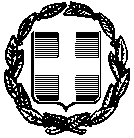 ΕΛΛΗΝΙΚΗ ΔΗΜΟΚΡΑΤΙΑ                                                       Ημερομηνία:  22/12/ 2017ΝΟΜΟΣ ΛΑΚΩΝΙΑΣ                                                                     Αριθ. Πρωτ: 35177ΔΗΜΟΣ ΣΠΑΡΤΗΣΔΙΑΚΗΡΥΞΗΣΥΝΟΠΤΙΚΟΥ ΔΙΑΓΩΝΙΣΜΟΥΓΙΑ ΤΗΝ ΕΠΙΛΟΓΗ ΑΝΑΔΟΧΟΥ ΥΠΗΡΕΣΙΑΣ«ΣΥΝΤΗΡΗΣΗ ΟΧΗΜΑΤΩΝ, ΜΗΧΑΝΗΜΑΤΩΝ ΚΑΙ ΔΙΚΥΚΛΩΝ TOYΔΗΜΟΥ ΣΠΑΡΤΗΣ»Ο ΔΗΜΑΡΧΟΣ   ΣΠΑΡΤΗΣΔ ι α κ η ρ ύ σ σε ιτη με συνοπτικό διαγωνισμό επιλογή αναδόχου/αναδόχων, για τη διενέργεια της υπηρεσίας με τίτλο «ΣΥΝΤΗΡΗΣΗ ΟΧΗΜΑΤΩΝ, ΜΗΧΑΝΗΜΑΤΩΝ ΚΑΙ ΔΙΚΥΚΛΩΝ TOYΔΗΜΟΥ ΣΠΑΡΤΗΣ»Προϋπολογισμού 46.000,00€ συμπεριλαμβανομένου του Φ.Π.Απου θα διεξαχθεί σύμφωνα με:α) τις διατάξεις του Ν. 4412/2016 και ιδίως των άρθρων 116 και 117 β) τις διατάξεις του άρθρου 209 του Ν.3463/2006γ) την υπ’ αριθ.452/2017  απόφαση Οικονομικής Επιτροπής με την οποία διατέθηκαν οι πιστώσεις βαρύνοντας τον προϋπολογισμό του Δήμους για το έτος 2017 ως εξής:Κ.Α. 10-6263.005 με τίτλο: «Συντήρηση μεταφορικών μέσων έτους 2017» και προϋπολογισμό: 2.000,00€Κ.Α. 20-6263.008 με τίτλο: «Συντήρηση μεταφορικών μέσων έτους 2017» και προϋπολογισμό: 30.000,00€Κ.Α. 30-6264.006 με τίτλο: «Συντήρηση μεταφορικών μέσων έτους 2017» και προϋπολογισμό: 8.000,00€Κ.Α.70-6263.005 με τίτλο: «Συντήρηση μεταφορικών μέσων έτους 2017» και προϋπολογισμό: 6.000,00€δ) τους αριθμούς  αιτήσεων ανάληψης υποχρέωσης: 756, 758, 760, 763/2017ε) τη βεβαίωση της Προϊσταμένης της Οικονομικής Υπηρεσίας, επί των  ανωτέρω αποφάσεων ανάληψης υποχρέωσης, για την ύπαρξη διαθέσιμου ποσού, τη συνδρομή των προϋποθέσεων της παρ 1α του άρθρου 4 του ΠΔ 80/2016 και τη δέσμευση στα οικεία Μητρώα Δεσμεύσεων των αντίστοιχων πιστώσεων  με α/α 1  και  4στ) την υπ’ αριθ.452/2017   απόφαση  Οικονομικής Επιτροπής   με την οποία εγκρίθηκε η αριθ. 6/2017 μελέτη της Δ/νσης Τεχνικών Υπηρεσιών, Χωροταξίας, Υπηρεσίας Δόμησης και Περιβάλλοντος, αποφασίστηκε η διενέργεια συνοπτικού διαγωνισμού  για την εκτέλεση της υπηρεσίας και καθορίστηκαν οι όροι δημοπράτησης. ζ) τους όρους της παρούσας καλείτους ενδιαφερόμενους οικονομικούς φορείς να υποβάλουν προσφορά για την ανάδειξη αναδόχου διενέργειας της ανωτέρω υπηρεσίας  ως  κατωτέρω:Άρθρο 1: Αναθέτουσα Αρχή - Στοιχεία επικοινωνίαςΑναθέτουσα αρχή:   Δήμος ΣπάρτηςΟδός:   Ευαγγελιστρίας  83-91Ταχ.Κωδ:   23100Τηλ:  27313-61103Telefax:27313-61124E-mail:x.kalketanidoy@1504.syzefxis.gov.grΚωδικόςNUTS: GR 254Ιστοσελίδα:www.sparti.gov.grΟ διαγωνισμός θα διενεργηθεί στο Δημοτικό Κατάστημα Σπάρτης (κτίριο αίθουσα συνεδριάσεων Δημοτικού Συμβουλίου, Κεντρική Πλατεία Σπάρτης την  11η Ιανουαρίου 2018, ημέρα Πέμπτη,  ώρα 10:00πμ, ενώπιον της αρμόδιας Επιτροπής Διαγωνισμού, αριθ. 453/2017 Α.Ο.Ε.  Άρθρο 2: Παραλαβή εγγράφων σύμβασης και τευχών1. Τα έγγραφα της σύμβασης κατά την έννοια της περιπτ. 14 της παρ. 1 του άρθρου 2 του ν. 4412/2016 για τον παρόντα διαγωνισμό είναι κατ’ ελάχιστον τα ακόλουθα:α) η προκήρυξη σύμβασης,β) η παρούσα διακήρυξη,γ) το τυποποιημένο έντυπο υπεύθυνης δήλωσης (ΤΕΥΔ) για διαδικασίες σύναψης δημόσιας σύμβασης κάτω των ορίων των οδηγιών, το οποίο εγκρίθηκε με την υπ' αριθ. 158/2016 Απόφαση της Ενιαίας Ανεξάρτητης Αρχής Δημοσίων Συμβάσεων (ΦΕΚ Β 3698/16.11.2016).δ)  η αριθ. 6/2017 μελέτη της Δ/νσηςΤεχνικών Υπηρεσιών, Χωροταξίας, Υπηρεσίας Δόμησης και Περιβάλλοντοςε) Έντυπο οικονομικής προσφοράς2. Τα έγγραφα της σύμβασης  θα βρίσκονται αναρτημένα στις ηλεκτρονικές διευθύνσεις:2.1. στο ΚΗΜΔΗΣ   www.promitheus.gov.gr  2.2. στην ιστοσελίδα του Δήμου Σπάρτης www.sparti.gov.gr σε  επεξεργάσιμη μορφή, όπου παρέχεται ελεύθερη, πλήρης, άμεση και δωρεάν ηλεκτρονική πρόσβαση.Άρθρο 3: Αντικείμενο του διαγωνισμού1. Ο διαγωνισμός αφορά την«ΣΥΝΤΗΡΗΣΗ ΟΧΗΜΑΤΩΝ, ΜΗΧΑΝΗΜΑΤΩΝ ΚΑΙ ΔΙΚΥΚΛΩΝ TOYΔΗΜΟΥ ΣΠΑΡΤΗΣ»για τις ανάγκες του Τμήματος Καθαριότητας του Δήμου,  όπως περιγράφεται στην αριθ. 6/2017 μελέτη της Δ/νσης Τεχνικών Υπηρεσιών, Χωροταξίας, Υπηρεσίας Δόμησης και Περιβάλλοντος, που αποτελεί  αναπόσπαστο τμήμα της παρούσας. Κωδικός CPV: 50112000-32. Οι ενδιαφερόμενοι έχουν δικαίωμα να υποβάλλουν  προσφορά για μία ή περισσότερες ομάδες υπηρεσιών. Η κατακύρωση των υπηρεσιών κάθε ομάδας θα γίνει  στον συμμετέχοντα που θα προσφέρει τη χαμηλότερη  τιμή στη συνολική τιμή των υπηρεσιών κάθε ομάδας.3. Επισημαίνεται ότι, για λόγους διαφάνειας και ίσης μεταχείρισης αυτών που συμμετέχουν στον διαγωνισμό, το φυσικό και οικονομικό αντικείμενο της σύμβασης δεν πρέπει να μεταβάλλεται ουσιωδώς κατά τη διάρκεια εκτέλεσής της, κατά τα οριζόμενα στην παρ. 4 του άρθρο 132 του Ν.4412/2016. Δυνατότητα μεταβολής υφίσταται, μόνο υπό τις προϋποθέσεις του άρθρου 132 του Ν.4412/2016.Άρθρο 4: Προϋπολογισμός της σύμβασηςΟ συνολικός προϋπολογισμός της σύμβασης ανέρχεται σε 46.000,00€  και αναλύεται σε:Καθαρή αξία:   37.096,78€Φόρος Προστιθέμενης Αξίας:  ( 24%) : 8.903,22€ Ο Ενδεικτικός προϋπολογισμός  (μη συμπεριλαμβανομένου του Φ.Π.Α) για κάθε ομάδα των υπηρεσιών  είναι ο εξής:ΟΜΑΔΑ 1: Υπηρεσίες συντήρησης απορριμματοφόρων, καδοπλυντηρίου, σαρώθρων, καλαθοφόρων και πυροσβεστικών, προϋπολογισμού 10.000,00€.ΟΜΑΔΑ 2:Υπηρεσίες συντήρησης  λεωφορείου, φορτηγών ανατρεπόμενων, φορτηγού γερανοφόρου και εκχιονιστικού, προϋπολογισμού 5.000,00€.ΟΜΑΔΑ 3:Υπηρεσίες συντήρησης  εκσκαφέων, φορτωτών, ισοπεδωτών γαιών και γεωργικών ελκυστήρων, προϋπολογισμού 11.000,00€.ΟΜΑΔΑ 4:Υπηρεσίες συντήρησης φορτηγών μη ανατρεπόμενων, προϋπολογισμού 3.500,00€.ΟΜΑΔΑ 5:Υπηρεσίες συντήρησης επιβατικών , προϋπολογισμού 2.396,78€.ΟΜΑΔΑ 6: Υπηρεσίες συντήρησης δικύκλων, προϋπολογισμού 200,00€.ΟΜΑΔΑ 7:Υπηρεσίες πλυσίματος-γρασαρίσματος όλων των οχημάτων, μηχανημάτων και δικύκλων, προϋπολογισμού 5.000,00€.Άρθρο 5: Χρηματοδότηση της σύμβασης - Πληρωμή Αναδόχου1.  Η παρούσα σύμβαση χρηματοδοτείται από τακτικά και ανταποδοτικά  και βαρύνει τους κάτωθι κωδικούς του προϋπολογισμού του Δήμου Σπάρτης ως εξής:ΚΑ 10-6263.005με τίτλο:  «Συντήρηση μεταφορικών μέσων έτους 2017» και πίστωση 2.000,00 ευρώ / Χρηματοδότηση Τακτικά.ΚΑ 20-6263.008με τίτλο: «Συντήρηση μεταφορικών μέσων έτους 2017»  και πίστωση 30.000,00ευρώ / Χρηματοδότηση Ανταποδοτικά.ΚΑ 30-6264.006 με τίτλο: «Συντήρηση μεταφορικών μέσων έτους 2017»  και πίστωση 8.000,00 ευρώ /Χρηματοδότηση Τακτικά.ΚΑ 70-6263.005 με τίτλο: «Συντήρηση μεταφορικών μέσων έτους 2017»  και πίστωση  6.000,00 ευρώ / Χρηματοδότηση Τακτικά .του προϋπολογισμού του Δήμου Σπάρτης.2. Υπόκειται στις κρατήσεις που προβλέπονται από τη νομοθεσία, περιλαμβανομένης της κράτησης ύψους 0,06 % υπέρ των λειτουργικών αναγκών της Ενιαίας Ανεξάρτητης Αρχής Δημοσίων Συμβάσεων, σύμφωνα με το άρθρο 4 παρ 3 του Ν 4013/2011.3. Ο Φ.Π.Α. βαρύνει το Δήμο.4. Οι πληρωμές θα γίνονται, σύμφωνα με τη διαδικασία του Ν. 4412/2016 και με την επιφύλαξη των υπολοίπων άρθρων που αφορούν την πληρωμή και περιλαμβάνονται  στη συγγραφή υποχρεώσεων της αριθ. 6/2017 μελέτης.Η πληρωμή θα γίνει με την έκδοση χρηματικών ενταλμάτων  πληρωμής σε ευρώ, που θα συνοδεύονται από τα νόμιμα δικαιολογητικά.Άρθρο 6: Κριτήριο Ανάθεσης – Ανάδειξη ΑναδόχουΚριτήριο για την ανάθεση της σύμβασης είναι η πλέον συμφέρουσα από οικονομική άποψη προσφορά αποκλειστικά βάσει τιμής (χαμηλότερη τιμή), στη συνολική τιμή των υπηρεσιών κάθε ομάδας, όπως ορίζεται στα άρθρα 86 του Ν.4412/2016 και σύμφωνα με τη παράγραφο 2 του άρθρου 3 του παρόντος.Άρθρο 7: Ημερομηνία λήξης της προθεσμίας παραλαβής των προσφορών –Τόπος διενέργειας του διαγωνισμούΩς ημερομηνία λήξης της προθεσμίας παραλαβής των προσφορών στον διαγωνισμό, ορίζεται η 11η Ιανουαρίου 2018 ,  Ώρα λήξης της υποβολής προσφορών ορίζεται η  10:00πμ. Μετά τη λήξη της παραλαβής προσφορών θα ξεκινήσει η διαδικασία αποσφράγισης, ενώπιον της Επιτροπής Διαγωνισμού. Ο διαγωνισμός θα διεξαχθεί στο Δημοτικό Κατάστημα Δήμου Σπάρτης-αίθουσα συνεδριάσεων του Δημοτικού Συμβουλίου – κεντρική πλατεία Σπάρτης.Αν, για λόγους ανωτέρας βίας, δεν διενεργηθεί η αποσφράγιση κατά την ορισθείσα ημέρα, η αποσφράγιση και η καταληκτική ημερομηνία αντίστοιχα μετατίθενται σε οποιαδήποτε άλλη ημέρα, με απόφαση της Οικονομικής Επιτροπής. Η απόφαση αυτή κοινοποιείται εγγράφως, τρείς τουλάχιστον εργάσιμες ημέρες πριν τη νέα ημερομηνία, σε όσους υπέβαλαν προσφορά και αναρτάται στο ΚΗΜΔΗΣ και στην ιστοσελίδα του Δήμου. Αν και στη νέα αυτή ημερομηνία δεν καταστεί δυνατή η αποσφράγιση των προσφορών, μπορεί να ορισθεί και νέα ημερομηνία, εφαρμοζόμενων των σχετικών διατάξεων.Άρθρο 8: Υποβολή φακέλου προσφοράς1. Οι φάκελοι των προσφορών υποβάλλονται μέσα στην προθεσμία του άρθρου 7 είτε (α) με κατάθεσή τους στην Επιτροπή Διαγωνισμού είτε (β) με συστημένη επιστολή προς την αναθέτουσα αρχή είτε (γ) με κατάθεσή τους στο πρωτόκολλο της αναθέτουσας αρχής. Σε περίπτωση ταχυδρομικής αποστολής ή κατάθεσης στο πρωτόκολλο, οι φάκελοι προσφοράς γίνονται δεκτοί εφόσον έχουν πρωτοκολληθεί στο πρωτόκολλο της αναθέτουσας αρχής που διεξάγει τον διαγωνισμό, το αργότερο μέχρι την ημερομηνία και ώρα του διαγωνισμού, όπως ορίζονται στο άρθρο 7 της παρούσας. Η αναθέτουσα αρχή δεν φέρει ευθύνη για τυχόν ελλείψεις του περιεχομένου των προσφορών που αποστέλλονται ταχυδρομικά ούτε για καθυστερήσεις στην άφιξή τους. Δεν θα παραληφθούν φάκελοι ή άλλα έγγραφα από οποιοδήποτε ταχυδρομικό κατάστημα, ακόμα κι αν η αναθέτουσα αρχή ειδοποιηθεί εγκαίρως. 2. Οι προσφορές είναι έγγραφες και υποβάλλονται μέσα σε σφραγισμένο φάκελο, στον οποίο πρέπει να αναγράφονται ευκρινώς τα ακόλουθα: Προς τον Πρόεδρο της Επιτροπής ΔιαγωνισμούΠροσφορά του …………..για την υπηρεσία με τίτλο: «ΣΥΝΤΗΡΗΣΗ ΟΧΗΜΑΤΩΝ,  ΜΗΧΑΝΗΜΑΤΩΝ ΚΑΙ ΔΙΚΥΚΛΩΝ ΤΟΥ ΔΗΜΟΥ ΣΠΑΡΤΗΣ»με αναθέτουσα αρχή το Δήμο Σπάρτηςκαι ημερομηνία λήξης προθεσμίας υποβολής προσφορών την  ……………………….3. Με την προσφορά υποβάλλονται τα ακόλουθα:α) ξεχωριστός σφραγισμένος φάκελος, με την ένδειξη «Δικαιολογητικά Συμμετοχής» κατά τα οριζόμενα στο άρθρο 9. β) ξεχωριστός σφραγισμένος φάκελος, με την ένδειξη «Τεχνική Προσφορά», ο οποίος περιέχει τα τεχνικά στοιχεία της προσφοράς, κατά τα οριζόμενα στο άρθρο 9. Αν τα τεχνικά στοιχεία της προσφοράς δεν είναι δυνατόν, λόγω μεγάλου όγκου, να τοποθετηθούν στον κυρίως φάκελο, τότε αυτά συσκευάζονται χωριστά και ακολουθούν τον κυρίως φάκελο με τις ίδιες ενδείξεις καιγ) ξεχωριστός σφραγισμένος φάκελος, με την ένδειξη «Οικονομική Προσφορά», ο οποίος περιέχει τα οικονομικά στοιχεία της προσφοράς, κατά τα οριζόμενα στο άρθρο 9.Οι τρεις ως άνω ξεχωριστοί σφραγισμένοι φάκελοι φέρουν επίσης τις ενδείξεις του κυρίως φακέλου της παρ. 2.4. Οι προσφορές και τα περιλαμβανόμενα σε αυτές στοιχεία συντάσσονται στην ελληνική γλώσσα ή συνοδεύονται από επίσημη μετάφρασή τους στην ελληνική γλώσσα. Στα αλλοδαπά δημόσια έγγραφα και δικαιολογητικά εφαρμόζεται η Συνθήκη της Χάγης της 5.10.1961, που κυρώθηκε με το ν. 1497/1984 (Α` 188).5. Προσφορές που περιέρχονται στην αναθέτουσα αρχή με οποιοδήποτε τρόπο πριν από την ημερομηνία υποβολής του άρθρου 7 της παρούσας, δεν αποσφραγίζονται, αλλά παραδίδονται στην Επιτροπή Διαγωνισμού κατά τα οριζόμενα στο άρθρο 11.6. Για τυχόν προσφορές που υποβάλλονται εκπρόθεσμα, η Επιτροπή Διαγωνισμού σημειώνει στο πρακτικό της την εκπρόθεσμη υποβολή (ακριβή ώρα που περιήλθε η προσφορά στην κατοχή της) και τις απορρίπτει ως μη κανονικές.7. Οι προσφορές υπογράφονται και μονογράφονται ανά φύλλο από τον οικονομικό φορέα ή, σε περίπτωση νομικών προσώπων, από το νόμιμο εκπρόσωπο αυτών.8. Η ένωση οικονομικών φορέων υποβάλλει κοινή προσφορά, η οποία υπογράφεται υποχρεωτικά, είτε από όλους τους οικονομικούς φορείς που αποτελούν την ένωση, είτε από εκπρόσωπό τους νομίμως εξουσιοδοτημένο. Στην προσφορά απαραιτήτως πρέπει να προσδιορίζεται η έκταση και το είδος της συμμετοχής του (συμπεριλαμβανομένης της κατανομής αμοιβής μεταξύ τους) κάθε μέλους της ένωσης, καθώς και ο εκπρόσωπος/συντονιστής αυτής.Άρθρο 9: Περιεχόμενο φακέλου προσφοράς1. Ο φάκελος προσφοράς (προσφορά) των διαγωνιζομένων περιλαμβάνει, επί ποινή αποκλεισμού, τα ακόλουθα:(α) ξεχωριστό σφραγισμένο φάκελο με την ένδειξη «Δικαιολογητικά Συμμετοχής»(β) ξεχωριστό σφραγισμένο φάκελο με την ένδειξη «Τεχνική Προσφορά»(γ) ξεχωριστό σφραγισμένο φάκελο με την ένδειξη «Οικονομική Προσφορά»σύμφωνα με τα κατωτέρω.2. Ο φάκελος «Δικαιολογητικά Συμμετοχής» πρέπει, επί ποινή αποκλεισμού, να περιέχει:Α) Το τυποποιημένο έντυπο υπεύθυνης δήλωσης (ΤΕΥΔ) του άρθρου 15 της παρούσας.Στο ΤΕΥΔ που υποβάλλει η ένωση οικονομικών φορέων προσδιορίζεται η έκταση και το είδος της συμμετοχής του κάθε μέλους της ένωσης (συμπεριλαμβανομένης της κατανομής αμοιβής μεταξύ τους), καθώς και ο εκπρόσωπος/συντονιστής αυτής.Β) Τα αποδεικτικά έγγραφα του προσφέροντος  Οικονομικού Φορέα ως εξής:α) Για τα φυσικά πρόσωπα, φωτοαντίγραφο της ταυτότητας ή ισοδύναμου εγγράφου και όλων των μελών – εταίρων της συμμετέχουσας στο διαγωνισμό εταιρείας.(β) Εφόσον ο διαγωνιζόμενος έχει τη μορφή νομικού προσώπου (εταιρείας), στα δικαιολογητικά συμμετοχής συμπεριλαμβάνονται:-  Τα φύλλα των εφημερίδων της κυβέρνησης (ΦΕΚ) στα οποία δημοσιεύθηκαν το ιδρυτικό καταστατικό και οι τυχόν τροποποιήσεις του ή το τελευταίο κωδικοποιημένο καταστατικό ή τα αντίστοιχα στοιχεία από το διαδικτυακό τόπο του Γ.Ε.Μ.Η., εάν πρόκειται για ΑΕ και ΕΠΕ.-  Το τελευταίο καταστατικό καθώς και οι τυχόν τροποποιήσεις του, εάν πρόκειται για ΟΕ και ΕΕ.Εάν η προσφορά υπογράφεται από πρόσωπο που δεν προκύπτει από τα ανωτέρω έγγραφα ότι έχει την ιδιότητα του νόμιμου εκπροσώπου της εταιρείας, πρέπει να υποβληθούν τα στοιχεία που αποδεικνύουν ότι έχει νομίμως εξουσιοδοτηθεί ειδικά για το σκοπό αυτό. Εάν από τα ανωτέρω καταστατικά και τα λοιπά στοιχεία δεν προκύπτουν ευθέως τα πρόσωπα που εκπροσωπούν την εταιρεία και τη δεσμεύουν με την υπογραφή τους, πρέπει να προσκομίζονται τα στοιχεία που αποδεικνύουν τη νόμιμη εκπροσώπηση της εταιρείας στο διαγωνισμό.Γ)Παραστατικό εκπροσώπησης, αν οι οικονομικοί φορείς συμμετέχουν με αντιπρόσωπό τους, εξουσιοδότηση εκπροσώπησης, θεωρημένη για το γνήσιο της υπογραφής.3.Ο φάκελος «Τεχνική Προσφορά» περιέχει τα τεχνικά στοιχεία της προσφοράς, σύμφωνα με όσα προβλέπονται στα έγγραφα της σύμβασης.Επίσης θα πρέπει να καταθέσει εντός του φακέλου της τεχνικής προσφοράς την σχετική άδεια όπως αναφέρεται στην Ειδική Συγγραφή της αριθμ. 6/2017 μελέτης της Δ/νσης Τεχνικών Υπηρεσιών, Χωροταξίας, Υπηρεσίας Δόμησης και Περιβάλλοντος.4. Ο φάκελος «Οικονομική Προσφορά» περιέχει τα οικονομικά στοιχεία της προσφοράς, σύμφωνα με όσα προβλέπονται στα έγγραφα της σύμβασης. Άρθρο 10: Σύστημα υποβολής οικονομικών προσφορών1. Η τιμή  των υπηρεσιών συντήρησης  δίνεται ανά μονάδα (ομάδα), όπως καθορίζεται στα έγγραφα της σύμβασης  και όπως φαίνεται στο έντυπο προσφοράς. Στην τιμή περιλαμβάνονται οι υπέρ τρίτων κρατήσεις, ως και κάθε άλλη επιβάρυνση, σύμφωνα με την κείμενη νομοθεσία, μη συμπεριλαμβανομένου Φ.Π.Α., για εκτέλεση των υπηρεσιών,   στον τόπο και με τον τρόπο που προβλέπεται στα έγγραφα της σύμβασης.2. Η προσφερόμενη τιμή δίνεται σε ευρώ3. Κάθε διαγωνιζόμενος μπορεί να υποβάλει μόνο μία οικονομική προσφορά.4. Δεν επιτρέπεται η υποβολή εναλλακτικών προσφορών.5. Δεν επιτρέπεται η υποβολή αντιπροσφορών.6. Η προσφορά δεν μπορεί να υπερβαίνει  τον ενδεικτικό προϋπολογισμό της μελέτης.Άρθρο 11: Παραλαβή προσφορών – Στάδια αποσφράγισης αξιολόγησης – Κατακύρωση1. Παραλαβή και εξέταση των φακέλων προσφοράς α) Η έναρξη υποβολής των προσφορών που κατατίθενται κατά την καταληκτική ημερομηνία στην Επιτροπή Διαγωνισμού, σε δημόσια συνεδρίαση, κηρύσσεται από τον Πρόεδρο αυτής, μισή ώρα πριν από την ώρα λήξης της προθεσμίας του άρθρου 7 της παρούσας. Η παραλαβή μπορεί να συνεχισθεί και μετά την ώρα λήξης, αν η υποβολή, που έχει εμπρόθεσμα αρχίσει, συνεχίζεται χωρίς διακοπή λόγω του πλήθους των προσελθόντων ενδιαφερομένων οικονομικών φορέων. Η λήξη της παραλαβής κηρύσσεται επίσης από τον Πρόεδρο της Επιτροπής Διαγωνισμού, με προειδοποίηση ολίγων λεπτών της ώρας και μετά την κήρυξη της λήξης δεν γίνεται δεκτή άλλη προσφορά.Ο Πρόεδρος της Επιτροπής Διαγωνισμού επικοινωνεί εν συνεχεία αμέσως με το πρωτόκολλο της αναθέτουσας αρχής για να διαπιστώσει αν έχουν υποβληθεί προσφορές κατά το άρθρο 8 της παρούσας (σημειώνεται ότι τόσο στο πρωτόκολλο όσο και στον φάκελο αναγράφεται η ώρα και ημέρα υποβολής και η σχετική καταχώρηση στο φάκελο μονογράφεται από τον υπεύθυνο υπάλληλο) και σε καταφατική περίπτωση μεταβαίνει μέλος της, κατ’ εντολή του Προέδρου της και παραλαμβάνει τις προσφορές για να τηρηθεί η υπόλοιπη διαδικασία του διαγωνισμού. Η υποβολή μόνο μίας προσφοράς δεν αποτελεί κώλυμα για τη συνέχιση της διαδικασίας του διαγωνισμού και την ανάθεση της σύμβασης.β) Η Επιτροπή Διαγωνισμού προβαίνει στην έναρξη της διαδικασίας αποσφράγισης των προσφορών την ημερομηνία και ώρα που ορίζεται στο άρθρο 7. Η αποσφράγιση διενεργείται δημόσια, παρουσία των προσφερόντων ή των νομίμως εξουσιοδοτημένων εκπροσώπων τους, οι οποίοι λαμβάνουν γνώση των λοιπών συμμετεχόντων στη διαδικασία και των στοιχείων που κατατέθηκαν   από αυτούς,  σύμφωνα με το άρθρο 21 του Ν.4412/2016.2. Στάδια αποσφράγισης και αξιολόγησης προσφορών α) Αποσφραγίζεται ο κυρίως φάκελος προσφοράς, ο φάκελος των δικαιολογητικών συμμετοχής, καθώς και ο φάκελος της τεχνικής προσφοράς, μονογράφονται δε και σφραγίζονται από την Επιτροπή Διαγωνισμού όλα τα δικαιολογητικά που υποβάλλονται κατά το στάδιο αυτό και η τεχνική προσφορά, ανά φύλλο. Η Επιτροπή Διαγωνισμού καταχωρεί όσους υπέβαλαν προσφορές, καθώς και τα υποβληθέντα αυτών δικαιολογητικά και τα αποτελέσματα του ελέγχου αυτών σε πρακτικό, το οποίο υπογράφεται από τα μέλη του οργάνου. Οι φάκελοι των οικονομικών προσφορών δεν αποσφραγίζονται, αλλά μονογράφονται και σφραγίζονται από το παραπάνω όργανο και τοποθετούνται σε ένα νέο φάκελο ο οποίος επίσης σφραγίζεται και υπογράφεται από το ίδιο όργανο και φυλάσσεται, προκειμένου να αποσφραγισθεί σε μεταγενέστερη ημερομηνία και ώρα.β) Στη συνέχεια η Επιτροπή Διαγωνισμού προβαίνει στην αξιολόγηση της τεχνικής προσφοράς, σύμφωνα με τους όρους της παρούσας και συντάσσει πρακτικό για την αποδοχή ή την απόρριψη των τεχνικών προσφορών και τους λόγους αποκλεισμού τους. γ) Οι κατά τα ανωτέρω σφραγισμένοι φάκελοι με τα οικονομικά στοιχεία των προσφορών, μετά την ολοκλήρωση της αξιολόγησης των λοιπών στοιχείων των προσφορών, αποσφραγίζονται  κατά την ημερομηνία και ώρα που θα ορισθεί από την Επιτροπή Διαγωνισμού και θα ανακοινωθεί στους συμμετέχοντες και ακολουθεί σχετική ανακοίνωση τιμών, η οποία καταχωρείται σε σχετικό πρακτικό, μαζί με τους λόγους απόρριψης όσων προσφορών κρίνονται απορριπτέες. Για όσες προσφορές δεν κρίθηκαν αποδεκτές κατά τα προηγούμενα ως άνω στάδια α' και β' οι φάκελοι της οικονομικής προσφοράς δεν αποσφραγίζονται, αλλά επιστρέφονται.Η κατά τα ανωτέρω αποσφράγιση του φακέλου των δικαιολογητικών συμμετοχής, των τεχνικών προσφορών και των οικονομικών προσφορών μπορούν να γίνουν σε μία δημόσια συνεδρίαση, κατά την κρίση της Επιτροπής Διαγωνισμού. δ) Τα αποτελέσματα των ανωτέρω σταδίων επικυρώνονται με απόφαση της Οικονομικής Επιτροπής του Δήμου, η οποία κοινoποιείται με επιμέλεια αυτής στους προσφέροντες. Κατά της ανωτέρω απόφασης χωρεί ένσταση, σύμφωνα με το άρθρο 127 του Ν.4412/2016.ε) Επισημαίνεται ότι σε περίπτωση που οι προσφορές έχουν την ίδια ακριβώς τιμή (ισότιμες), η αναθέτουσα αρχή επιλέγει τον (προσωρινό) ανάδοχο με κλήρωση μεταξύ των οικονομικών φορέων που υπέβαλαν ισότιμες προσφορές. Η κλήρωση γίνεται ενώπιον της Επιτροπής Διαγωνισμού και παρουσία των οικονομικών φορέων που υπέβαλαν τις ισότιμες προσφορές.3. Πρόσκληση υποβολής δικαιολογητικών - Κατακύρωση – Πρόσκληση για υπογραφή σύμβασηςα) Μετά την αξιολόγηση των προσφορών, η αναθέτουσα αρχή ειδοποιεί εγγράφως τον προσφέροντα, στον οποίο πρόκειται να γίνει η κατακύρωση («προσωρινό ανάδοχο»), να υποβάλει εντός προθεσμίας δέκα ημερών από την κοινοποίηση της πρόσκλησης, τα δικαιολογητικά, που καθορίζονται στο άρθρο 16 της παρούσας. Τα δικαιολογητικά προσκομίζονται σε σφραγισμένο φάκελο, ο οποίος παραδίδεται στην Επιτροπή Διαγωνισμού.Αν δεν προσκομισθούν τα παραπάνω δικαιολογητικά ή υπάρχουν ελλείψεις σε αυτά που υποβλήθηκαν, παρέχεται προθεσμία στον προσωρινό ανάδοχο να τα προσκομίσει ή να τα συμπληρώσει εντός πέντε ημερώναπό την κοινοποίηση σχετικής έγγραφης ειδοποίησης σε αυτόν.i) Αν κατά τον έλεγχο των παραπάνω δικαιολογητικών διαπιστωθεί ότι τα στοιχεία που δηλώθηκαν με το τυποποιημένο έντυπο υπεύθυνης δήλωσης (ΤΕΥΔ) είναι ψευδή ή ανακριβή, ήii) αν δεν υποβληθούν στο προκαθορισμένο χρονικό διάστημα τα απαιτούμενα πρωτότυπα ή αντίγραφα, των παραπάνω δικαιολογητικών, ήiii) αν από τα δικαιολογητικά που προσκομίσθηκαν νομίμως και εμπροθέσμως, δεν αποδεικνύονται οι όροι και οι προϋποθέσεις συμμετοχής σύμφωνα με τα άρθρα 12, 13 και 14 της παρούσας, ο προσωρινός ανάδοχος κηρύσσεται έκπτωτος και η κατακύρωση γίνεται στον προσφέροντα που υπέβαλε την αμέσως επόμενη πλέον συμφέρουσα από οικονομική άποψη προσφορά τηρουμένης της ανωτέρω διαδικασίας.Αν κανένας από τους προσφέροντες δεν υπέβαλε αληθή ή ακριβή δήλωση, ή αν κανένας από τους προσφέροντες δεν προσκομίζει ένα ή περισσότερα από τα απαιτούμενα δικαιολογητικά, ή αν κανένας από τους προσφέροντες δεν αποδείξει ότι πληροί τα κριτήρια ποιοτικής επιλογής του άρθρου 13, η διαδικασία ανάθεσης ματαιώνεται.Η διαδικασία ελέγχου των παραπάνω δικαιολογητικών ολοκληρώνεται με τη σύνταξη πρακτικού από την Επιτροπή Διαγωνισμού και τη διαβίβαση του φακέλου στην Οικονομική Επιτροπή για τη λήψη απόφασης, είτε για την κατακύρωση της σύμβασης, είτε για την κήρυξη του προσωρινού αναδόχου ως εκπτώτου είτε για τη ματαίωση της διαδικασίας.β) Η Οικονομική Επιτροπή είτε κατακυρώνει, είτε ματαιώνει τη σύμβαση, σύμφωνα με τις διατάξεις των άρθρων 105 και 106 του Ν. 4412/2016.Η αναθέτουσα αρχή κοινοποιεί την απόφαση κατακύρωσης, μαζί με αντίγραφο όλων των πρακτικών της διαδικασίας ελέγχου και αξιολόγησης των προσφορών, σε κάθε προσφέροντα εκτός από τον προσωρινό ανάδοχο με κάθε πρόσφορο τρόπο, όπως με τηλεομοιοτυπία, ηλεκτρονικό ταχυδρομείο, επί αποδείξει. Όσοι υπέβαλαν παραδεκτές προσφορές λαμβάνουν γνώση των δικαιολογητικών του προσωρινού αναδόχου.γ) Μετά την άπρακτη πάροδο των προθεσμιών άσκησης των προβλεπόμενων από τις κείμενες διατάξεις βοηθημάτων και μέσων στο στάδιο της προδικαστικής και δικαστικής πρoστασίας και από τις αποφάσεις αναστολών επί αυτών, ο προσωρινός ανάδοχος υποβάλει επικαιροποιημένα τα δικαιολογητικά του άρθρου 16 της παρούσας μετά από σχετική πρόσκληση της αναθέτουσας αρχής. Τα στοιχεία ελέγχονται από την Επιτροπή Διαγωνισμού και, εφόσον διαπιστωθεί ότι δεν έχουν εκλείψει οι προϋποθέσεις συμμετοχής των άρθρων 12, 13 κριτήρια ποιοτικής επιλογής  και του άρθρου 14, κοινοποιείται η απόφαση κατακύρωσης στον προσωρινό ανάδοχο και καλείται να προσέλθει σε ορισμένο τόπο και χρόνο για την υπογραφή του συμφωνητικού, «θέτοντάς του προθεσμία που δε μπορεί να υπερβαίνει τις είκοσι (20) ημέρες», από την κοινοποίηση σχετικής έγγραφης ειδικής πρόσκλησης, προσκομίζοντας, και την απαιτούμενη εγγυητική επιστολή καλής εκτέλεσης.δ) Η υπογραφή του συμφωνητικού έχει αποδεικτικό χαρακτήρα. Εάν ο ανάδοχος δεν προσέλθει να υπογράψει το συμφωνητικό, μέσα στην προθεσμία που ορίζεται στην ειδική πρόκληση, κηρύσσεται έκπτωτος και η κατακύρωση γίνεται στον προσφέροντα που υπέβαλε την αμέσως επόμενη πλέον συμφέρουσα από οικονομική άποψη προσφορά. Αν κανένας από τους προσφέροντες δεν προσέλθει για την υπογραφή του συμφωνητικού, η διαδικασία ανάθεσης ματαιώνεται.Άρθρο 12: Δικαιούμενοι συμμετοχής στον διαγωνισμό1. Δικαίωμα συμμετοχής έχουν φυσικά ή νομικά πρόσωπα, ή ενώσεις αυτών που δραστηριοποιούνται  στο χώρο  και που είναι εγκατεστημένα σε:α) σε κράτος-μέλος της Ένωσης,β) σε κράτος-μέλος του Ευρωπαϊκού Οικονομικού Χώρου (Ε.Ο.Χ.),γ) σε τρίτες χώρες που έχουν υπογράψει και κυρώσει τη ΣΔΣ, στο βαθμό που η υπό ανάθεση δημόσια σύμβαση καλύπτεται από τα Παραρτήματα 1, 2, 4 και 5 και τις γενικές σημειώσεις του σχετικού με την Ένωση Προσαρτήματος I της ως άνω Συμφωνίας, καθώς και δ) σε τρίτες χώρες που δεν εμπίπτουν στην περίπτωση γ΄ της παρούσας παραγράφου και έχουν συνάψει διμερείς ή πολυμερείς συμφωνίες με την Ένωση σε θέματα διαδικασιών ανάθεσης δημοσίων συμβάσεων.2. Οι ενώσεις οικονομικών φορέων συμμετέχουν υπό τους όρους των παρ. 2, 3 και 4 του άρθρου 19 του Ν. 4412/2016.Δεν απαιτείται από τις εν λόγω ενώσεις να περιβληθούν συγκεκριμένη νομική μορφή για την υποβολή προσφοράς. Σε περίπτωση που η ένωση αναδειχθεί ανάδοχος η νομική της μορφή πρέπει να είναι τέτοια που να εξασφαλίζεται η ύπαρξη ενός και μοναδικού φορολογικού μητρώου για την ένωση (πχ κοινοπραξία).3. Οικονομικός φορέας συμμετέχει είτε μεμονωμένα είτε ως μέλος ένωσης.Άρθρο 13: Καταλλήλοτητα για την άσκηση της επαγγελματικής δραστηριότηταςΗ καταλληλότητα για την άσκηση της επαγγελματικής δραστηριότητας των συμμετεχόντων αποδεικνύεται με την προσκόμιση πιστοποιητικού/βεβαίωσης του οικείου επιμελητηρίου, με το οποίο θα πιστοποιείται η εγγραφή τους σ’ αυτό και το ειδικό επάγγελμά τους (σύμφωνα με το αντικείμενο της σύμβασης).   Άρθρο 14: Λόγοι αποκλεισμούΚάθε προσφέρων  αποκλείεται από τη συμμετοχή σε διαδικασία σύναψης σύμβασης, εφόσον συντρέχει στο πρόσωπό του (αν πρόκειται για μεμονωμένο φυσικό ή νομικό πρόσωπο) ή σε ένα από τα μέλη του (αν πρόκειται περί ένωσης οικονομικών φορέων ) ένας από τους λόγους των παρακάτω περιπτώσεων:1. Όταν υπάρχει εις βάρος του τελεσίδικη καταδικαστική απόφαση για έναν από τους ακόλουθους λόγους:α) συμμετοχή σε εγκληματική οργάνωση, όπως αυτή ορίζεται στο άρθρο 2 της απόφασης-πλαίσιο 2008/841/ΔΕΥ του Συμβουλίου της 24ης Οκτωβρίου 2008, για την καταπολέμηση του οργανωμένου εγκλήματος(ΕΕ L 300 της 11.11.2008 σ.42),β) δωροδοκία, όπως ορίζεται στο άρθρο 3 της σύμβασης περί της καταπολέμησης της διαφθοράς στην οποία ενέχονται υπάλληλοι των Ευρωπαϊκών Κοινοτήτων ή των κρατών-μελών της Ένωσης (ΕΕ C 195 της 25.6.1997, σ. 1) και στην παράγραφο 1 του άρθρου 2 της απόφασης-πλαίσιο 2003/568/ΔΕΥ του Συμβουλίου της 22ας Ιουλίου 2003, για την καταπολέμηση της δωροδοκίας στον ιδιωτικό τομέα (ΕΕ L 192 της 31.7.2003, σ. 54), καθώς και όπως ορίζεται στην κείμενη νομοθεσία ή στο εθνικό δίκαιο του οικονομικού φορέα,γ) απάτη, κατά την έννοια του άρθρου 1 της σύμβασης σχετικά με την προστασία των οικονομικών συμφερόντων των Ευρωπαϊκών Κοινοτήτων (ΕΕ C 316 της 27.11.1995, σ. 48), η οποία κυρώθηκε με το ν. 2803/2000 (Α΄ 48),δ) τρομοκρατικά εγκλήματα ή εγκλήματα συνδεόμενα με τρομοκρατικές δραστηριότητες, όπως ορίζονται, αντιστοίχως, στα άρθρα 1 και 3 της απόφασης-πλαίσιο 2002/475/ΔΕΥ του Συμβουλίου της 13ης Ιουνίου 2002, για την καταπολέμηση της τρομοκρατίας (ΕΕ L 164 της 22.6.2002, σ. 3) ή ηθική αυτουργία ή συνέργεια ή απόπειρα διάπραξης εγκλήματος, όπως ορίζονται στο άρθρο 4 αυτής,ε) νομιμοποίηση εσόδων από παράνομες δραστηριότητες ή χρηματοδότηση της τρομοκρατίας, όπως αυτές ορίζονται στο άρθρο 1 της Οδηγίας 2005/60/ΕΚ του Ευρωπαϊκού Κοινοβουλίου και του Συμβουλίου της 26ης Οκτωβρίου 2005, σχετικά με την πρόληψη της χρησιμοποίησης του χρηματοπιστωτικού συστήματος για τη νομιμοποίηση εσόδων από παράνομες δραστηριότητες και τη χρηματοδότηση της τρομοκρατίας (ΕΕ L 309 της 25.11.2005, σ. 15), η οποία ενσωματώθηκε στην εθνική νομοθεσία με το ν. 3691/2008 (Α΄ 166),στ) παιδική εργασία και άλλες μορφές εμπορίας ανθρώπων, όπως ορίζονται στο άρθρο 2 της Οδηγίας 2011/36/ΕΕ του Ευρωπαϊκού Κοινοβουλίου και του Συμβουλίου της 5ης Απριλίου 2011, για την πρόληψη και την καταπολέμηση της εμπορίας ανθρώπων και για την προστασία των θυμάτων της, καθώς και για την αντικατάσταση της απόφασης-πλαίσιο 2002/629/ΔΕΥ του Συμβουλίου (ΕΕ L 101 της 15.4.2011, σ. 1), η οποία ενσωματώθηκε στην εθνική νομοθεσία με το ν. 4198/2013 (Α΄ 215 ).Ο οικονομικός φορέας αποκλείεται επίσης όταν το πρόσωπο εις βάρος του οποίου εκδόθηκε τελεσίδικη καταδικαστική απόφαση είναι μέλος του διοικητικού, διευθυντικού ή εποπτικού οργάνου του εν λόγω οικονομικού φορέα ή έχει εξουσία εκπροσώπησης, λήψης αποφάσεων ή ελέγχου σε αυτό.Η υποχρέωση του προηγούμενου εδαφίου αφορά ιδίως:αα) στις περιπτώσεις εταιρειών περιορισμένης ευθύνης (Ε.Π.Ε.) και προσωπικών εταιρειών (Ο.Ε. και Ε.Ε.), τους διαχειριστές,ββ) στις περιπτώσεις ανωνύμων εταιρειών (Α.Ε.), τον Διευθύνοντα Σύμβουλο, καθώς και όλα τα μέλη του Διοικητικού Συμβουλίου.2. Όταν ο  προσφέρων έχει αθετήσει τις υποχρεώσεις του όσον αφορά στην καταβολή φόρων ή εισφορών κοινωνικής ασφάλισης και αυτό έχει διαπιστωθεί από δικαστική ή διοικητική απόφαση με τελεσίδικη και δεσμευτική ισχύ, σύμφωνα με διατάξεις της χώρας όπου είναι εγκατεστημένος  ή την εθνική νομοθεσία  ή/και η αναθέτουσα αρχή  μπορεί να αποδείξει με τα κατάλληλα μέσα ότι ο προσφέρων έχει αθετήσει τις υποχρεώσεις του όσον αφορά την καταβολή φόρων ή εισφορών κοινωνικής ασφάλισης. Αν ο προσφέρων είναι Έλληνας πολίτης ή έχει την εγκατάστασή του στην Ελλάδα, οι υποχρεώσεις του που αφορούν τις εισφορές κοινωνικής ασφάλισης καλύπτουν τόσο την κύρια όσο και την επικουρική ασφάλιση. Δεν αποκλείεται  ο προσφέρων, όταν έχει εκπληρώσει τις υποχρεώσεις του είτε καταβάλλοντας τους φόρους ή τις εισφορές κοινωνικής ασφάλισης που οφείλει, συμπεριλαμβανομένων, κατά περίπτωση, των δεδουλευμένων τόκων ή των προστίμων είτε υπαγόμενος σε δεσμευτικό διακανονισμό για την καταβολή τους.3. Κατ’εξαίρεση, για επιτακτικούς λόγους δημόσιου συμφέροντος, όπως δημόσιας υγείας ή προστασίας του περιβάλλοντος δεν εφαρμόζονται  οι παράγραφοι  1 και 2. Κατ’εξαίρεση, όταν ο αποκλεισμός είναι σαφώς δυσανάλογος, ιδίως όταν μόνο μικρά ποσά των φόρων ή των εισφορών κοινωνικής ασφάλισης δεν έχουν καταβληθεί ή όταν ο προσφέρων ενημερώθηκε σχετικά με το ακριβές ποσό που οφείλεται λόγω αθέτησης των υποχρεώσεών του όσον αφορά στην καταβολή φόρων ή εισφορών κοινωνικής ασφάλισης σε χρόνο κατά τον οποίο δεν είχε τη δυνατότητα να λάβει μέτρα, σύμφωνα με το τελευταίο εδάφιο της παρ. 2 του άρθρου 73 ν. 4412/2016, πριν από την εκπνοή της προθεσμίας υποβολής προσφοράς, δεν εφαρμόζεται  η παράγραφος 2.4. Η αναθέτουσα αρχή αποκλείει οικονομικό φορέα σε οποιοδήποτε χρονικό σημείο κατά τη διάρκεια της διαδικασίας σύναψης σύμβασης, όταν αποδεικνύεται ότι αυτός βρίσκεται λόγω πράξεων ή παραλείψεων αυτού είτε πριν είτε κατά τη διαδικασία, σε μία από τις περιπτώσεις των παραγράφων 1, 2 5. Οικονομικός φορέας που εμπίπτει σε μια από τις καταστάσεις που αναφέρονται στην  παράγραφο 1  μπορεί να προσκομίζει στοιχεία προκειμένου να αποδείξει ότι τα μέτρα που έλαβε επαρκούν για να αποδείξουν την αξιοπιστία του, παρότι συντρέχει ο σχετικός λόγος αποκλεισμού. Εάν τα στοιχεία κριθούν επαρκή, ο εν λόγω οικονομικός φορέας δεν αποκλείεται από τη διαδικασία σύναψης σύμβασης. Τα μέτρα που λαμβάνονται από τους οικονομικούς φορείς αξιολογούνται σε συνάρτηση με τη σοβαρότητα και τις ιδιαίτερες περιστάσεις του ποινικού αδικήματος ή του παραπτώματος. Αν τα μέτρα κριθούν ανεπαρκή, γνωστοποιείται στον οικονομικό φορέα το σκεπτικό της απόφασης αυτής. Οικονομικός φορέας που έχει αποκλειστεί, με τελεσίδικη απόφαση, από τη συμμετοχή σε διαδικασίες σύναψης σύμβασης ή ανάθεσης παραχώρησης δεν μπορεί να κάνει χρήση της ανωτέρω δυνατότητας κατά την περίοδο του αποκλεισμού που ορίζεται στην εν λόγω απόφαση στο κράτος - μέλος στο οποίο ισχύει η απόφαση6 Η απόφαση για την διαπίστωση της επάρκειας ή μη των επανορθωτικών μέτρων κατά την προηγούμενη παράγραφο εκδίδεται σύμφωνα με τα οριζόμενα στις παρ. 8 και 9 του άρθρου 73 του ν. 4412/2016.7. Οικονομικός φορέας που του έχει επιβληθεί, με την κοινή υπουργική απόφαση του άρθρου 74 του ν. 4412/2016, η ποινή του αποκλεισμού αποκλείεται αυτοδίκαια και από την παρούσα διαδικασία σύναψης δημοσίων (διαγωνισμό).Άρθρο 15: Τυποποιημένο έντυπο υπεύθυνης δήλωσης (ΤΕΥΔ)Κατά την υποβολή προσφορών οι οικονομικοί φορείς υποβάλλουν το Τυποποιημένο Έντυπο Υπεύθυνης Δήλωσης (ΤΕΥΔ) της παρ. 4 του άρθρου 79 ν. 4412/2016 της ΕΑΑΔΗΣΥ, όπως εγκρίθηκε με την υπ' αριθ. 158/2016 Απόφαση της Ενιαίας Ανεξάρτητης Αρχής Δημοσίων Συμβάσεων (ΦΕΚ Β 3698/16.11.2016).Ως προκαταρκτική απόδειξη προς αντικατάσταση των πιστοποιητικών που εκδίδουν δημόσιες αρχές ή τρίτα μέρη, επιβεβαιώνοντας ότι ο εν λόγω οικονομικός φορέας πληροί τις ακόλουθες προϋποθέσεις:α) δεν βρίσκεται σε μία από τις καταστάσεις του άρθρου   14 της παρούσας, β) πληροί όλα τα απαιτούμενα κριτήρια επιλογής. Σε οποιοδήποτε χρονικό σημείο κατά τη διάρκεια της διαδικασίας, μπορεί να ζητηθεί από τους προσφέροντες να υποβάλλουν όλα ή ορισμένα δικαιολογητικά της επόμενης παραγράφου, όταν αυτό απαιτείται για την ορθή διεξαγωγή της διαδικασίας.Στην περίπτωση υποβολής προσφοράς από ένωση οικονομικών φορέων, το τυποποιημένο έντυπο (ΤΕΥΔ) υποβάλλεται χωριστά από κάθε μέλος της ένωσης.Άρθρο 16: Δικαιολογητικά (Αποδεικτικά μέσα)1. Δικαιολογητικάα. Το δικαίωμα συμμετοχής και οι όροι και προϋποθέσεις συμμετοχής όπως ορίστηκαν στα άρθρα 12, 13 και 14  της παρούσας, κρίνονται κατά την ημερομηνία λήξης της προθεσμίας υποβολής των προσφορών του άρθρου 7, κατά την υποβολή των δικαιολογητικών σύμφωνα με το άρθρο 11.3 (α) και κατά την σύναψη της σύμβασης σύμφωνα με το άρθρο 11.3 (β) της παρούσας. β. Αν στις ειδικές διατάξεις που διέπουν την έκδοσή τους δεν προβλέπεται χρόνος ισχύος των δικαιολογητικών, θεωρούνται έγκυρα εφόσον φέρουν ημερομηνία έκδοσης εντός έξι μηνών.γ. Οι ένορκες βεβαιώσεις που τυχόν προσκομίζονται για αναπλήρωση δικαιολογητικών πρέπει επίσης να φέρουν ημερομηνία εντός  έξι μηνών.δ. Οι οικονομικοί φορείς δεν υποχρεούνται να υποβάλουν δικαιολογητικά, όταν η αναθέτουσα αρχή που έχει αναθέσει τη σύμβαση διαθέτει ήδη τα δικαιολογητικά αυτά2.   Δικαιολογητικά μη συνδρομής λόγων αποκλεισμού του άρθρου 14Για την απόδειξη της μη συνδρομής των λόγων αποκλεισμού του άρθρου 14 οι οικονομικοί φορείς προσκομίζουν αντίστοιχα τα παρακάτω δικαιολογητικά:α. για την παράγραφο 1 του άρθρου 13 της παρούσας: απόσπασμα του σχετικού μητρώου (ποινικού μητρώου) ή, ελλείψει αυτού, ισοδύναμου εγγράφου που εκδίδεται από αρμόδια δικαστική ή διοικητική αρχή του κράτους-μέλους ή της χώρας καταγωγής ή της χώρας όπου είναι εγκατεστημένος ο εν λόγω οικονομικός φορέας, από το οποίο προκύπτει ότι πληρούνται αυτές οι προϋποθέσεις. Η υποχρέωση προσκόμισης του ως άνω αποσπάσματος αφορά και τα πρόσωπα του τελευταίου εδαφίου της παραγράφου 1 του άρθρου 14.β. για την παράγραφο 2 του άρθρου 14: πιστοποιητικό που εκδίδεται από την αρμόδια αρχή του οικείου κράτους - μέλους ή χώρας, περί του ότι έχουν εκπληρωθεί οι υποχρεώσεις του οικονομικού φορέα, όσον αφορά στην καταβολή φόρων (φορολογική ενημερότητα) και στην καταβολή των εισφορών κοινωνικής ασφάλισης (ασφαλιστική ενημερότητα), σύμφωνα με την ισχύουσα νομοθεσία του κράτους εγκατάστασης ή την ελληνική νομοθεσία αντίστοιχα.Για τους οικονομικούς φορείς που είναι εγκατεστημένοι στην Ελλάδα τα σχετικά δικαιολογητικά είναι:(i) φορολογική ενημερότητα που εκδίδεται από το Υπουργείο Οικονομικών για τον οικονομικό φορέα,(ιι) ασφαλιστική ενημερότητα που εκδίδεται από την αρμόδια κατά περίπτωση Αρχή και αφορά τόσο την κύρια όσο και την επικουρική ασφάλιση.Η ασφαλιστική ενημερότητα καλύπτει τις ασφαλιστικές υποχρεώσεις του προσφέροντος οικονομικού φορέα ως φυσικό ή νομικό πρόσωπο για το προσωπικό τους με σχέση εξαρτημένης εργασίας, συμπεριλαμβανομένων, όσον αφορά τα νομικά πρόσωπα, και των εκ των μελών της διοίκησής τους εργαζομένων με οποιαδήποτε σχέση εργασίας σε αυτήν.γ. αν το κράτος-μέλος ή χώρα δεν εκδίδει τα υπό των περ. (α) και (β) τέτοιου είδους έγγραφα ή πιστοποιητικά ή όπου τα έγγραφα ή τα πιστοποιητικά αυτά δεν καλύπτουν όλες τις περιπτώσεις υπό 1 και 2 του άρθρου 14, το έγγραφο ή το πιστοποιητικό μπορεί να αντικαθίσταται από ένορκη βεβαίωση ή, στα κράτη - μέλη ή στις χώρες όπου δεν προβλέπεται ένορκη βεβαίωση, από υπεύθυνη δήλωση του ενδιαφερομένου ενώπιον αρμόδιας δικαστικής ή διοικητικής αρχής, συμβολαιογράφου ή αρμόδιου επαγγελματικού ή εμπορικού οργανισμού του κράτους μέλους ή της χώρας καταγωγής ή της χώρας όπου είναι εγκατεστημένος ο οικονομικός φορέας.Οι αρμόδιες δημόσιες αρχές παρέχουν, όπου κρίνεται αναγκαίο, επίσημη δήλωση στην οποία αναφέρεται ότι δεν εκδίδονται τα έγγραφα ή τα πιστοποιητικά της παρούσας παραγράφου ή ότι τα έγγραφα αυτά δεν καλύπτουν όλες τις περιπτώσεις που αναφέρονται στα υπό 1 και 2 του άρθρου 14 της παρούσας.Αν διαπιστωθεί με οποιονδήποτε τρόπο ότι, στην εν λόγω χώρα εκδίδονται τα υπόψη πιστοποιητικά, η προσφορά του διαγωνιζόμενου απορρίπτεται.δ. για την απόδειξη της νόμιμης σύστασης και εκπροσώπησης, στις περιπτώσεις που ο οικονομικός φορέας είναι νομικό πρόσωπο, προσκομίζει τα κατά περίπτωση νομιμοποιητικά έγγραφα σύστασης και νόμιμης εκπροσώπησης (όπως καταστατικά, πιστοποιητικά μεταβολών, αντίστοιχα ΦΕΚ, συγκρότηση Δ.Σ. σε σώμα, σε περίπτωση Α.Ε., κλπ., ανάλογα με τη νομική μορφή του διαγωνιζομένου). Από τα ανωτέρω έγγραφα πρέπει να προκύπτουν η νόμιμη σύστασή του, όλες οι σχετικές τροποποιήσεις των καταστατικών, το/τα πρόσωπο/α που δεσμεύει/ουν νόμιμα την εταιρία κατά την ημερομηνία διενέργειας του διαγωνισμού (νόμιμος εκπρόσωπος, δικαίωμα υπογραφής κλπ.), τυχόν τρίτοι, στους οποίους έχει χορηγηθεί εξουσία εκπροσώπησης, καθώς και η θητεία του/των ή/και των μελών του οργάνου διοίκησης/ νόμιμου εκπροσώπου.Άρθρο 17: Χρόνος ισχύος προσφορώνΚάθε υποβαλλόμενη προσφορά δεσμεύει τον συμμετέχοντα στον διαγωνισμό κατά τη διάταξη του άρθρου 97 του Ν. 4412/2016, για διάστημα 2 μηνών, από την ημερομηνία υποβολής των προσφορών.Άρθρο 18: Εγγύηση καλής εκτέλεσης1. Για την υπογραφή της σύμβασης απαιτείται η παροχή εγγύησης καλής εκτέλεσης, σύμφωνα με το άρθρο 72 παρ. 1 β) του Ν.4412/2016, το ύψος της οποίας καθορίζεται σε ποσοστό 5% επί της αξίας της σύμβασης, χωρίς Φ.Π.Α.Οι εγγυητικές επιστολές καλής εκτέλεσης, προκειμένου να γίνουν αποδεκτές από την υπηρεσία, πρέπει να περιλαμβάνουν κατ’ ελάχιστον τα κατωτέρω αναφερόμενα στοιχεία:α) την ημερομηνία έκδοσης,β) τον εκδότη,γ) την αναθέτουσα αρχή προς την οποία απευθύνονται δ) τον αριθμό της εγγύησης,ε) το ποσό που καλύπτει η εγγύηση,στ) την πλήρη επωνυμία, τον Α.Φ.Μ. και τη διεύθυνση του οικονομικού φορέα υπέρ του οποίου εκδίδεται η εγγύηση (στην περίπτωση ένωσης αναγράφονται όλα τα παραπάνω για κάθε μέλος της ένωσης),ζ) τους όρους ότι: αα) η εγγύηση παρέχεται ανέκκλητα και ανεπιφύλακτα, ο δε εκδότης παραιτείται του δικαιώματος της διαιρέσεως και της διζήσεως, και ββ) ότι σε περίπτωση κατάπτωσης αυτής, το ποσό της κατάπτωσης υπόκειται στο εκάστοτε ισχύον τέλος χαρτοσήμου,η) τα στοιχεία της σχετικής διακήρυξης και την ημερομηνία διενέργειας του διαγωνισμού,θ) την ημερομηνία λήξης ή τον χρόνο ισχύος της εγγύησης,ι) την ανάληψη υποχρέωσης από τον εκδότη της εγγύησης να καταβάλει το ποσό της εγγύησης ολικά ή μερικά εντός πέντε (5) ημερών μετά από απλή έγγραφη ειδοποίηση εκείνου προς τον οποίο απευθύνεται.ια) τον αριθμό και τον τίτλο της σχετικής σύμβασης3. Οι εγγυητικές επιστολές εκδίδονται από πιστωτικά ιδρύματα που λειτουργούν νόμιμα στα κράτη - μέλη της Ένωσης ή του Ευρωπαϊκού Οικονομικού Χώρου ή στα κράτη-μέρη της ΣΔΣ και έχουν, σύμφωνα με τις ισχύουσες διατάξεις, το δικαίωμα αυτό. Μπορούν, επίσης, να εκδίδονται από το Ε.Τ.Α.Α. - Τ.Σ.Μ.Ε.Δ.Ε. ή να παρέχονται με γραμμάτιο του Ταμείου Παρακαταθηκών και Δανείων με παρακατάθεση σε αυτό του αντίστοιχου χρηματικού ποσού. Αν συσταθεί παρακαταθήκη με γραμμάτιο παρακατάθεσης χρεογράφων στο Ταμείο Παρακαταθηκών και Δανείων, τα τοκομερίδια ή μερίσματα που λήγουν κατά τη διάρκεια της εγγύησης επιστρέφονται μετά τη λήξη τους στον υπέρ ου η εγγύηση οικονομικό φορέα.4. Οι εγγυητικές επιστολές εκδίδονται κατ’ επιλογή του αναδόχου από ένα ή περισσότερους εκδότες της παραπάνω παραγράφου, ανεξαρτήτως του ύψους των.5. Σε περίπτωση ανάθεσης της σύμβασης σε ένωση (κοινοπραξία) , όλα τα μέλη της ευθύνονται έναντι της αναθέτουσας αρχής αλληλέγγυα και εις ολόκληρον μέχρι πλήρους εκτέλεσης της σύμβασης.Άρθρο 19: ΕνστάσειςΚατά των πράξεων της αναθέτουσας αρχής χωρεί ένσταση. Η προθεσμία άσκησής της είναι πέντε (5) ημέρες από την κοινοποίηση της προσβαλλόμενης πράξης στον ενδιαφερόμενο οικονομικό φορέα.Η ένσταση υποβάλλεται ενώπιον της Οικονομικής Επιτροπής του Δήμου, η οποία αποφασίζει, ύστερα από γνώμη της Επιτροπής αξιολόγησης ενστάσεων (συγκροτήθηκε με την υπ’ αριθ.  589/2017 Απόφαση Δημοτικού Συμβουλίου) , εντός προθεσμίας δέκα (10) ημερών, μετά την άπρακτη πάροδο της οποίας τεκμαίρεται η απόρριψη της ένστασης. Για το παραδεκτό της άσκησης ένστασης, απαιτείται, με την κατάθεση της ένστασης, η καταβολή παράβολου υπέρ του Δημοσίου ποσού ίσου με το ένα τοις εκατό (1%) επί της εκτιμώμενης αξίας της σύμβασης. Το παράβολο επιστρέφεται με πράξη της Οικονομικής Επιτροπής του Δήμου, αν η ένσταση γίνει δεκτή.Κατά της διακήρυξης ή λοιπών εγγράφων της σύμβασης του άρθρου 2 της παρούσας, χωρεί ένσταση  ενώπιον της Οικονομικής Επιτροπής, η οποία  υποβάλλεται σε προθεσμία που εκτείνεται μέχρι το ήμισυ του χρονικού διαστήματος από τη δημοσίευση της διακήρυξης στο ΚΗΜΔΗΣ μέχρι την καταληκτική ημερομηνία υποβολής των προσφορών,(Για τον υπολογισμό της προθεσμίας αυτής συνυπολογίζονται και οι ημερομηνίες της δημοσίευσης και της υποβολής των προσφορών.  (άρθρο 127 παρ.1 Ν.4412/2016, όπως τροποποιήθηκε από την παρ. 32 του άρθρου 107 του Ν.4497/2017)  Επί της ένστασης αποφασίζει η Οικονομική Επιτροπή του Δήμου, ύστερα από γνώμη της Επιτροπής αξιολόγησης ενστάσεων, εντός προθεσμίας δέκα (10) ημερών, μετά την άπρακτη πάροδο της οποίας τεκμαίρεται η απόρριψη της ένστασης. Για το παραδεκτό της άσκησης ένστασης, απαιτείται, με την κατάθεση της ένστασης, η καταβολή παράβολου υπέρ του Δημοσίου ποσού ίσου με το ένα τοις εκατό (1%) επί της εκτιμώμενης αξίας της σύμβασης. Το παράβολο επιστρέφεται με πράξη της αναθέτουσας αρχής, Το παράβολο επιστρέφεται με πράξη της αναθέτουσας αρχής, αν η ένσταση γίνει δεκτή ή μερικώς δεκτή από το αποφασίζον   διοικητικό όργανο. (άρθρο 127 παρ.2 Ν.4412/2016, όπως τροποποιήθηκε από την παρ.33 του άρθρου 107 του Ν 4497/2017.Άρθρο 20: Γλώσσα διαδικασίας1 Τα έγγραφα της σύμβασης συντάσσονται υποχρεωτικά στην ελληνική γλώσσα.  Τυχόν ενστάσεις υποβάλλονται στην ελληνική γλώσσα.2 Οι προσφορές και τα περιλαμβανόμενα σε αυτές στοιχεία, καθώς και τα αποδεικτικά έγγραφα συντάσσονται στην ελληνική γλώσσα ή συνοδεύονται από επίσημη μετάφρασή τους στην ελληνική γλώσσα. Στα αλλοδαπά δημόσια έγγραφα και δικαιολογητικά εφαρμόζεται η Συνθήκη της Χάγης της 5.10.1961, που κυρώθηκε με το ν. 1497/1984 (Α' 188)57.Ειδικότερα, όλα τα δημόσια έγγραφα που αφορούν αλλοδαπούς οικονομικούς φορείς και που θα κατατεθούν από τους προσφέροντες στην παρούσα διαδικασία, θα είναι νόμιμα επικυρωμένα, και η μετάφραση των εν λόγω εγγράφων μπορεί να γίνει είτε από τη μεταφραστική υπηρεσία του ΥΠ.ΕΞ., είτε από το αρμόδιο προξενείο, είτε από δικηγόρο κατά την έννοια των άρθρων 454 του Κ.Πολ.Δ. και 36 του Κώδικα περί Δικηγόρων, είτε από ορκωτό μεταφραστή της χώρας προέλευσης, αν υφίσταται στη χώρα αυτή τέτοια υπηρεσία.3 Επιτρέπεται αντίστοιχα η κατάθεση οιουδήποτε δημόσιου εγγράφου και δικαιολογητικού που αφορά αλλοδαπή Επιχείρηση με τη μορφή επικυρωμένης φωτοτυπίας προερχόμενης είτε από το νόμιμο επικυρωμένο έγγραφο από το αρμόδιο Προξενείο της χώρας του προσφέροντος, είτε από το πρωτότυπο έγγραφο με την σφραγίδα ‘’Apostile” σύμφωνα με την συνθήκη της Χάγης της 05-10-61. Η επικύρωση αυτή πρέπει να έχει γίνει από δικηγόρο κατά την έννοια των άρθρων 454 του Κ.Π.Δ. και 36 του Κώδικα περί Δικηγόρων.4 Ενημερωτικά και τεχνικά φυλλάδια και άλλα έντυπα-εταιρικά ή μη – με ειδικό τεχνικό περιεχόμενο μπορούν να υποβάλλονται σε άλλη γλώσσα, χωρίς να συνοδεύονται από μετάφραση στην ελληνική.5 Η προφορική επικοινωνία με την αναθέτουσα αρχή, καθώς και μεταξύ αυτής και του αναδόχου, θα γίνονται υποχρεωτικά στην ελληνική γλώσσα. Ο ανάδοχος είναι υποχρεωμένος να διευκολύνει την επικοινωνία των αλλοδαπών υπαλλήλων του με την αναθέτουσα αρχή, με τον ορισμό και την παρουσία διερμηνέων.Άρθρο 21: Εφαρμοστέα νομοθεσίαΓια τη δημοπράτηση και την εκτέλεση της σύμβασης εφαρμόζονται οι διατάξεις των παρακάτω νομοθετημάτων:- του Ν. 4412/2016 «Δημόσιες Συμβάσεις Έργων, Προμηθειών και Υπηρεσιών (προσαρμογή στις Οδηγίες 201/24/Ε και 2014/25/ΕΕ)» (Α’ 147),- του Ν.3852/2010 «Νέα Αρχιτεκτονική της Αυτοδιοίκησης και της Αποκεντρωμένης Διοίκησης - Πρόγραμμα Καλλικράτης» (ΦΕΚ 87/07.06.2010 τεύχος Α')- του Ν.3463/2006 «Κύρωση του Κώδικα Δήμων και Κοινοτήτων» (ΦΕΚ 114/8.6.2006 τεύχος Α')- του Ν.4250/2014 «Διοικητικές Απλουστεύσεις - Καταργήσεις, Συγχωνεύσεις Νομικών Προσώπων και Υπηρεσιών του Δημοσίου Τομέα-Τροποποίηση Διατάξεων του π.δ. 318/1992 (Α΄161) και λοιπές ρυθμίσεις» (Α’ 74 ) και ειδικότερα το άρθρο 1 αυτού,- του ν. 4129/2013 (Α’ 52) «Κύρωση του Κώδικα Νόμων για το Ελεγκτικό Συνέδριο».- του ν. 4013/2011 (Α’ 204) «Σύσταση ενιαίας Ανεξάρτητης Αρχής Δημοσίων Συμβάσεων και Κεντρικού Ηλεκτρονικού Μητρώου Δημοσίων Συμβάσεων…» .- του ν. 3861/2010 (Α’ 112) «Ενίσχυση της διαφάνειας με την υποχρεωτική ανάρτηση νόμων και πράξεων των κυβερνητικών, διοικητικών και αυτοδιοικητικών οργάνων στο διαδίκτυο "Πρόγραμμα Διαύγεια" και άλλες διατάξεις».- Αριθ. 514666/24-12-2014 Εγκύκλιος που αφορά στη διαδικασία παροχής σύμφωνης γνώμης σε προγράμματα και ενέργειες τουριστικής προβολής των Περιφερειών και των Δήμων της Χώρας.- Αριθ. 5788/20-5-2016 Απόφαση του Γ.Γ του ΕΟΤ « Επικαιροποίηση της αριθ. 514666/24-12-2014 εγκυκλίου ».Άρθρο 22: Δημοσιότητα - Δαπάνες δημοσίευσης1. Το πλήρες κείμενο της Διακήρυξης δημοσιεύεται στο ΚΗΜΔΗΣ και φέρει κωδικό ΑΔΑΜ.2. Προκήρυξη αυτής (περίληψη της Διακήρυξης) τοιχοκολλείται στον πίνακα ανακοινώσεων του Δήμου, αναρτάται στο πρόγραμμα «ΔΙΑΥΓΕΙΑ» και στην ιστοσελίδα του (www.sparti.gov.gr).3. Δημοσίευση  της Προκήρυξης στην  Τοπική Ημερήσια Εφημερίδα « ΛΑΚΩΝΙΚΟΣ ΤΥΠΟΣ »Άρθρο 23: Σειρά ισχύος εγγράφων της σύμβασηςΤα  έγγραφα της σύμβασης  με βάση τα οποία θα εκτελεσθεί η προμήθεια είναι τα αναφερόμενα παρακάτω. Σε περίπτωση ασυμφωνίας των περιεχομένων σε αυτά όρων, η σειρά ισχύος καθορίζεται  ως κατωτέρω. 1. Το συμφωνητικό2. Η παρούσα διακήρυξη3. Αριθ. 6/2017 μελέτη της Δ/νσηςΤεχνικών Υπηρεσιών, Χωροταξίας, Υπηρεσίας Δόμησης και Περιβάλλοντος.Άρθρο 23: Παροχή διευκρινίσεων για τη διαδικασία σύναψης σύμβασηςΕφόσον έχουν ζητηθεί εγκαίρως, οι αναθέτουσες αρχές παρέχουν σε όλους τους προσφέροντες που συμμετέχουν στη διαδικασία σύναψης σύμβασης συμπληρωματικές πληροφορίες σχετικά με την μελέτη και οποιαδήποτε σχετικά δικαιολογητικά, το αργότερο στις  2 Ιανουαρίου 2018.Άρθρο 24: Τεκμήριο από τη συμμετοχή στη διαδικασία σύναψης σύμβασηςΗ υποβολή προσφοράς στον διαγωνισμό αποτελεί τεκμήριο ότι ο διαγωνιζόμενος έχει λάβει πλήρη γνώση αυτής της διακήρυξης και των λοιπών εγγράφων της σύμβασης και γνωρίζει πλήρως τις συνθήκες εκτέλεσης της προμήθειας.Άρθρο 25: Διάρκεια εκτέλεσης της προμήθειας και Τόπος παράδοσηςΗ  υπηρεσία  θα εκτελεστεί μέσα σε διάστημα δώδεκα  (12)  μηνών από την υπογραφή της σύμβασης ή των συμβάσεων (σε περίπτωση που προκύψουν, άνω του ενός, ανάδοχοι). Τα έξοδα μεταφοράς θα βαρύνουν τον ανάδοχο ή τους αναδόχους (ανάλογα με την ανάθεση).                                                            Ο  Δήμαρχος                                                       Βαλιώτης Ευάγγελος     